О проведении специализированнойярмарки цветов к «Родительскому дню(Радоница)»В соответствии со статьей 16 Федерального закона от 06.10.2003             № 131-ФЗ «Об общих принципах организации местного самоуправления в Российской Федерации», статьей 11 Федерального закона от 28.12.2009        № 381-ФЗ «Об основах государственного регулирования торговой деятельности в Российской Федерации», постановлением Правительства Красноярского края от 11.07.2011 № 403-п «Об установлении порядка организации на территории Красноярского края ярмарок и продажи товаров (выполнения работ, оказания услуг) на них и требований к организации продажи товаров (в том числе товаров, подлежащих продаже на ярмарках соответствующих типов и включению в соответствующий перечень) и выполнения работ, оказания услуг на ярмарках на территории Красноярского края», на основании Устава городаПОСТАНОВЛЯЮ:Провести на территории города Зеленогорска в период с 02.05.2019 по 07.05.2019 включительно специализированную ярмарку цветов к «Родительскому дню (Радоница)» (далее – ярмарка).Определить места проведения ярмарки:в районе магазина «Садко», ул. Энергетиков, 1;в районе магазина «Ромашка», ул. Мира, 31;в районе магазина «Сибирский», ул. Первостроителей, 54;на территории нового кладбища, ул. Вторая промышленная, 3;на территории старого кладбища, ул. Карьерная (центральный вход);на территории старого кладбища, ул. Карьерная (западный вход).Установить режим работы ярмарки с 09.00 до 20.00 часов.Утвердить План мероприятий по организации специализированной ярмарки цветов к «Родительскому дню (Радоница)» согласно приложению  № 1 к настоящему постановлению.Утвердить Порядок организации специализированной ярмарки цветов к «Родительскому дню (Радоница)» и предоставления мест для продажи товаров на ней согласно приложению № 2 к настоящему постановлению.Утвердить схемы размещения торговых мест для продажи товаров на специализированной ярмарке цветов к «Родительскому дню (Радоница)» согласно приложениям № 3, № 4, № 5, № 6, № 7, № 8 к настоящему постановлению.Рекомендовать Муниципальному унитарному предприятию «Комбинат благоустройства» г. Зеленогорска выделить места для продажи живых и искусственных цветов, букетов из цветов, корзин с цветами на постоянно действующей ярмарке, расположенной в районе ул. Парковая, 1.Настоящее постановление вступает в силу в день, следующий за днем его опубликования в газете «Панорама».Контроль за выполнением настоящего постановления возложить на первого заместителя Главы ЗАТО г. Зеленогорска по стратегическому планированию, экономическому развитию и финансам.Глава ЗАТО г. Зеленогорска                                                       М.В. СперанскийПриложение № 1к постановлению АдминистрацииЗАТО г. Зеленогорскаот 05.04.2019  № 61-пПЛАН мероприятий по организации специализированной ярмарки цветов к «Родительскому дню (Радоница)»Приложение № 2к постановлению АдминистрацииЗАТО г. Зеленогорскаот 05.04.2019   № 61-пПОРЯДОК организации специализированной ярмарки цветов к «Родительскому дню (Радоница)» и предоставления мест для продажи товаров на нейОбщие положенияПорядок организации специализированной ярмарки цветов к «Родительскому дню (Радоница)» и предоставления мест для продажи товаров на ней (далее – Порядок) разработан с целью обеспечения организации и функционирования специализированной ярмарки цветов к «Родительскому дню (Радоница)» (далее – ярмарка) в соответствии с Федеральным законом от 28.12.2009 № 381-ФЗ «Об основах государственного регулирования торговой деятельности в Российской Федерации», постановлением Правительства Красноярского края от 11.07.2011 № 403-п «Об установлении порядка организации на территории Красноярского края ярмарок и продажи товаров (выполнения работ, оказания услуг) на них и требований к организации продажи товаров (в том числе товаров, подлежащих продаже на ярмарках соответствующих типов и включению в соответствующий перечень) и выполнения работ, оказания услуг на ярмарках на территории Красноярского края».Ярмарка организуется с целью продажи живых и искусственных цветов, букетов из цветов, корзин с цветами.Продажа товаров на ярмарке осуществляется с торговых мест (в том числе с прилавков, лотков, корзин), отведенных для осуществления деятельности по продаже товаров.Требования к организации продажи товаров на ярмарке устанавливаются нормативными правовыми актами Красноярского края с учетом требований, установленных законодательством Российской Федерации о защите прав потребителей, законодательством Российской Федерации в области обеспечения санитарно-эпидемиологического благополучия населения, законодательством Российской Федерации о пожарной безопасности, законодательством в области охраны окружающей среды и других установленных федеральными законами требований.2. Организация ярмарки и порядок предоставления мест для продажи товаров на ней Организатором ярмарки является Администрация ЗАТО                         г. Зеленогорска (далее – организатор ярмарки).Участниками ярмарки являются юридические лица, индивидуальные предприниматели, а также граждане (в том числе граждане – главы крестьянских (фермерских) хозяйств, члены таких хозяйств, граждане, ведущие личные подсобные хозяйства или занимающиеся садоводством, огородничеством, животноводством) (далее – участники ярмарки).Общее количество мест на ярмарке – 59, из них:в районе магазина «Садко», ул. Энергетиков, 1 – 19 мест;в районе магазина «Ромашка», ул. Мира, 31 – 7 мест;в районе магазина «Сибирский», ул. Первостроителей, 54 – 5 мест;на территории нового кладбища, ул. Вторая промышленная, 3 – 12 мест;на территории старого кладбища, ул. Карьерная (центральный вход) – 12 мест;на территории старого кладбища, ул. Карьерная (западный вход) – 4 места.Участие в ярмарке осуществляется на основании уведомлений о регистрации участников ярмарки. Для участия в ярмарке участники ярмарки подают заявления об участии в ярмарке (далее – заявления) в отдел экономики Администрации ЗАТО г. Зеленогорска (далее – отдел экономики) в срок с 18.04.2019 по 24.04.2019 по адресу: Красноярский край, г. Зеленогорск, ул. Мира, д. 15, каб. 215 с 9.00 до 17.30 часов, перерыв на обед с 13.00 до 14.00 часов. Суббота, воскресенье – выходные дни.При подаче заявления предъявляется паспорт гражданина Российской Федерации или документ, заменяющий паспорт гражданина Российской Федерации (для всех подающих заявления).К заявлению прилагаются следующие документы:копия свидетельства о государственной регистрации физического лица в качестве индивидуального предпринимателя и копия свидетельства о постановке на учет в налоговом органе физического лица по месту жительства на территории Российской Федерации (для индивидуальных предпринимателей);копия свидетельства о государственной регистрации крестьянского фермерского хозяйства и копия свидетельства о постановке на учет в налоговом органе физического лица по месту жительства на территории Российской Федерации (для глав и членов крестьянских (фермерских) хозяйств);копия свидетельства о регистрации юридического лица и копия свидетельства о постановке на учет российской организации в налоговом органе по месту нахождения на территории Российской Федерации (для юридических лиц);согласие на обработку персональных данных, оформленное в соответствии со статьей 9 Федерального закона от 27.07.2006 № 152-ФЗ «О персональных данных».Примерная форма согласия на обработку персональных данных приведена в приложении № 1 к Порядку.Заявление может быть подано через представителя участника ярмарки на основании документа, подтверждающего полномочия представителя в соответствии с законодательством Российской Федерации.Примерная форма заявления приведена в приложении № 2 к Порядку.Заявления регистрируются специалистом отдела экономики в присутствии заявителей в журнале регистрации заявлений, в котором указывается номер, дата и время получения заявлений.Заявления рассматриваются отделом экономики в период с 25.04.2019 по 28.04.2019.Выдача уведомлений о регистрации участников ярмарки по форме согласно приложению № 3 к Порядку и уведомлений об отказе в выдаче уведомлений о регистрации участников по форме согласно приложению № 4 к Порядку производится с 29.04.2019 по 30.04.2019 по адресу: Красноярский край, г. Зеленогорск, ул. Мира, д. 15, каб. 215 с 09.00 до 17.30 часов, перерыв на обед с 13.00 до 14.00 часов.Уведомления о регистрации участников ярмарки выдаются в соответствии со схемами размещения торговых мест для продажи товаров на специализированной ярмарке цветов к «Родительскому дню (Радоница)» (далее – схемы) и очередностью регистрации заявлений.Участникам ярмарки выдается не более двух уведомлений о регистрации участников ярмарки. При этом вторые уведомления о регистрации выдаются в случае наличия свободных торговых мест после рассмотрения всех заявлений в соответствии с очередностью регистрации.Основаниями для отказа в выдаче уведомлений о регистрации участников ярмарки (приложение № 4 к Порядку) являются: отсутствие свободных торговых мест на ярмарке;представление заявлений об участии в ярмарке позднее срока, установленного пунктом 2.5 Порядка;наличие у участников ярмарки двух выданных уведомлений о регистрации участников ярмарки. Участники ярмарки, получившие уведомления о регистрации участников ярмарки, размещаются на торговых местах согласно схемам в соответствии с выданными уведомлениями.Количество выданных уведомлений о регистрации участников ярмарки не должно превышать количества торговых мест, определенных схемами.Предоставление торговых мест на ярмарке осуществляется бесплатно. Организация продажи товаров на ярмаркеУчастники ярмарки обязаны хранить в течение всего периода осуществления деятельности по продаже товаров на ярмарке уведомления о регистрации участника ярмарки, а также предъявлять его по требованию организатора ярмарки, сотрудников Отдела МВД России по ЗАТО                         г. Зеленогорск.Организатор ярмарки обеспечивает уборку территории от снега до начала и в период проведения ярмарки, сбор и вывоз мусора с учетом режима работы ярмарки.Исполнитель:  Отдел экономикиАдминистрации ЗАТО г. Зеленогорска________________ Е.Ю. ШорниковаПРИМЕРНАЯ ФОРМА СОГЛАСИЯна обработку персональных данных(указывается срок, в течение которого действует согласие, а также способ его отзыва, если иное не установлено федеральным законом)_________________________________________                  ___________________                          (подпись субъекта персональных данных)                                                                                (дата)                                                                                                    Примечание:1. При получении согласия от представителя субъекта персональных данных в согласие включаются фамилия, имя, отчество, адрес представителя субъекта персональных данных, серия и номер основного документа, удостоверяющего личность, сведения о дате выдачи указанного документа и выдавшем его органе, реквизиты доверенности или иного документа, подтверждающего полномочия представителя. 2. При поручении оператором обработки персональных данных другому лицу в согласие включаются наименование или фамилия, имя, отчество и адрес лица, осуществляющего обработку персональных данных по поручению оператора. Приложение № 3к Порядку организации     специализированной ярмарки цветов к «Родительскому дню (Радоница)» и предоставления мест для продажи товаров на ней ФОРМА УВЕДОМЛЕНИЯо регистрации участника специализированной ярмарки цветовк «Родительскому дню (Радоница)»Администрация ЗАТО г. ЗеленогорскаУВЕДОМЛЕНИЕ № ____о регистрации участника специализированной ярмарки цветовк «Родительскому дню (Радоница)»«____» ___________ _____гВыдано ______________________________________________________________________(полное наименование юридического лица, фамилия, имя и отчество индивидуального предпринимателя, главы крестьянского (фермерского) хозяйства или физического лица)_____________________________________________________________________________,(адрес места нахождения юридического лица, место жительства физического лица, индивидуального предпринимателя или главы крестьянского (фермерского) хозяйства)участнику специализированной ярмарки цветов к «Родительскому дню (Радоница)», проводимой в период с 02.05.2019 по 07.05.2019 с 09.00 до 20.00 часов.Место для размещения участника специализированной ярмарки цветов к «Родительскому дню (Радоница)» согласно утвержденным схемам размещения торговых мест для продажи товаров на специализированной ярмарке цветов к «Родительскому дню (Радоница)» в районе _______________________________________________________________________._________________________________________ / ____________/______________________                  (должность)                                                          (подпись)                          (расшифровка подписи)      (место         печати)                                                                 Приложение № 4к Порядку организации     специализированной ярмарки цветов к «Родительскому дню (Радоница)» и предоставления мест для продажи товаров на ней ФОРМА УВЕДОМЛЕНИЯоб отказе в выдаче уведомления о регистрации участника специализированной ярмарки цветов к «Родительскому дню (Радоница)»Уведомление об отказе в выдачеуведомления о регистрации участникаярмаркиРассмотрев заявление от____________ № _________, Администрация ЗАТО г. Зеленогорска отказывает Вам в выдаче уведомления о регистрации в качестве участника специализированной ярмарки цветов к «Родительскому дню (Радоница)» на основании пункта 2.11 Порядка организации специализированной ярмарки цветов к «Родительскому дню (Радоница)» и предоставления мест для продажи товаров на ней, утвержденного постановлением Администрации ЗАТО г. Зеленогорска от ________________    № ______, в связи с тем, что_________________________________ _____________________________________________________________________________.                                                                                           (причина отказа)_________________________________________ / ____________/______________________                  (должность)                                                          (подпись)                          (расшифровка подписи)Приложение № 3к постановлению АдминистрацииЗАТО г. Зеленогорскаот 05.04.2019   № 61-пСхема размещения торговых мест для продажи товаров на специализированной ярмарке цветов к «Родительскому дню (Радоница)» в районе магазина «Садко», ул. Энергетиков, 1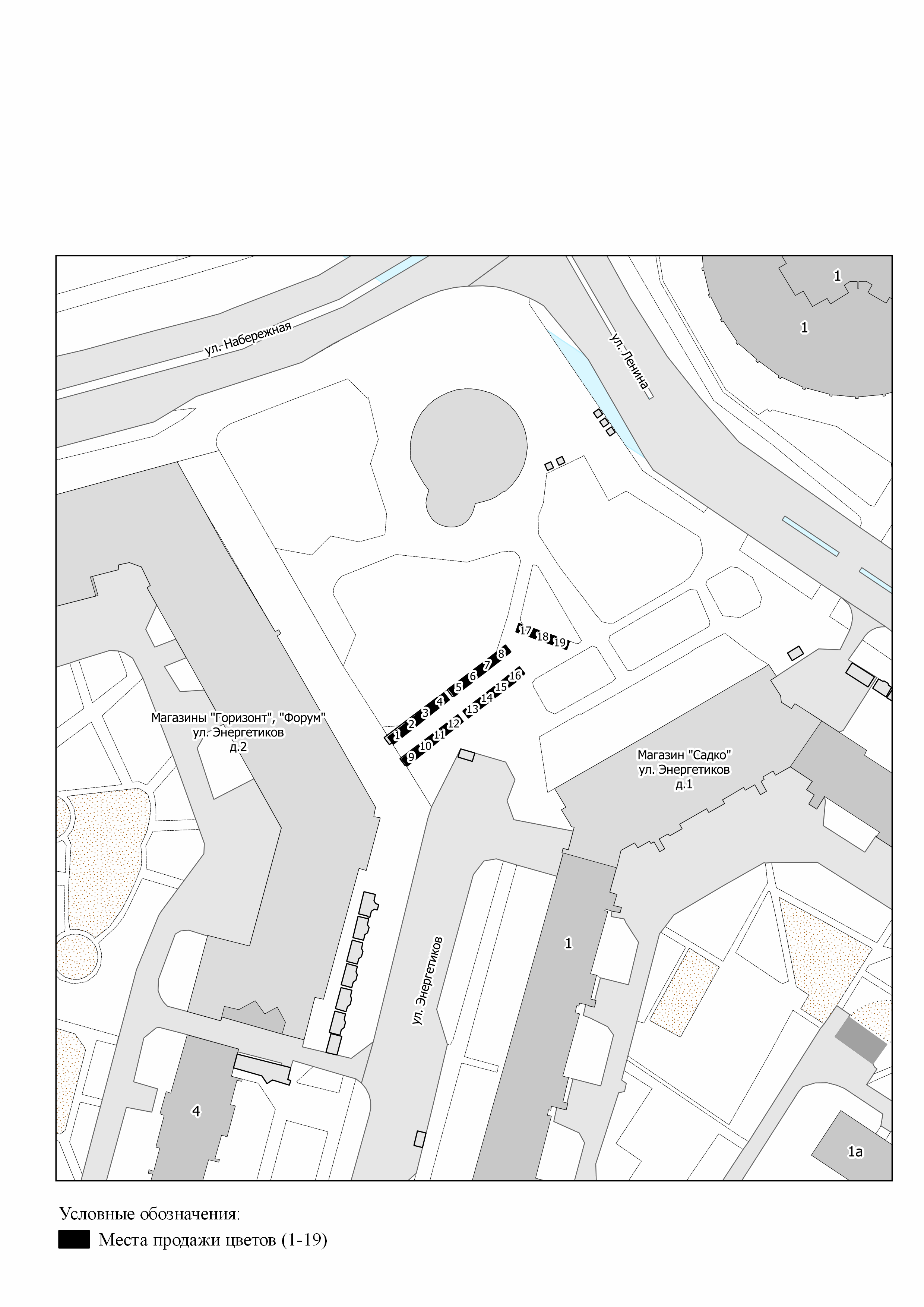 Обозначения:1 – 19 торговые местаПриложение № 4к постановлению АдминистрацииЗАТО г. Зеленогорскаот 05.04.2019   № 61-пСхема размещения торговых мест для продажи товаров на специализированной ярмарке цветов к «Родительскому дню (Радоница)» в районе магазина «Ромашка», ул. Мира, 31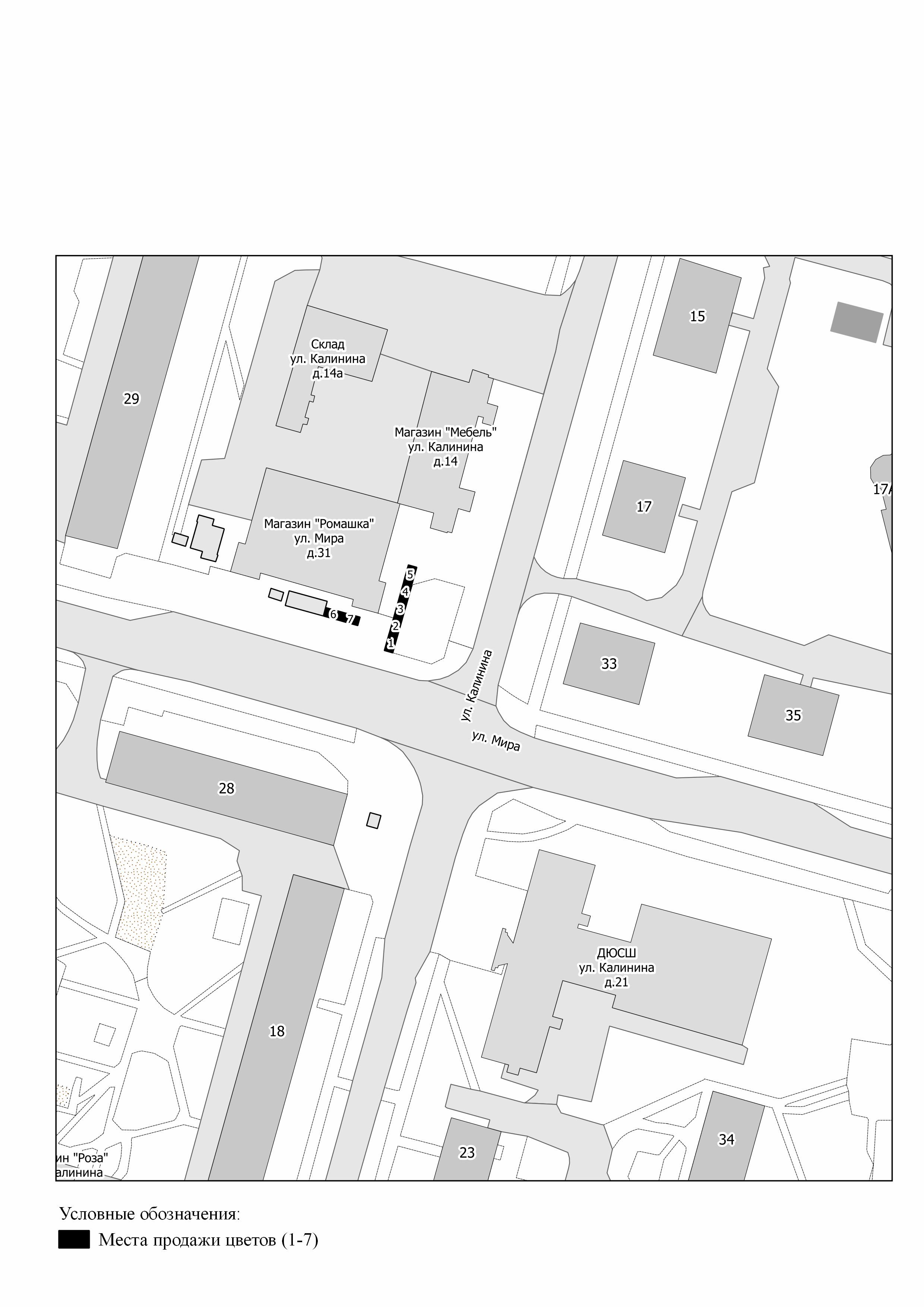 Обозначения:1– 7 торговые местаПриложение № 5к постановлению АдминистрацииЗАТО г. Зеленогорскаот 05.04.2019   № 61-пСхема размещения торговых мест для продажи товаров на специализированной ярмарке цветов к «Родительскому дню (Радоница)» в районе магазина «Сибирский», ул. Первостроителей, 54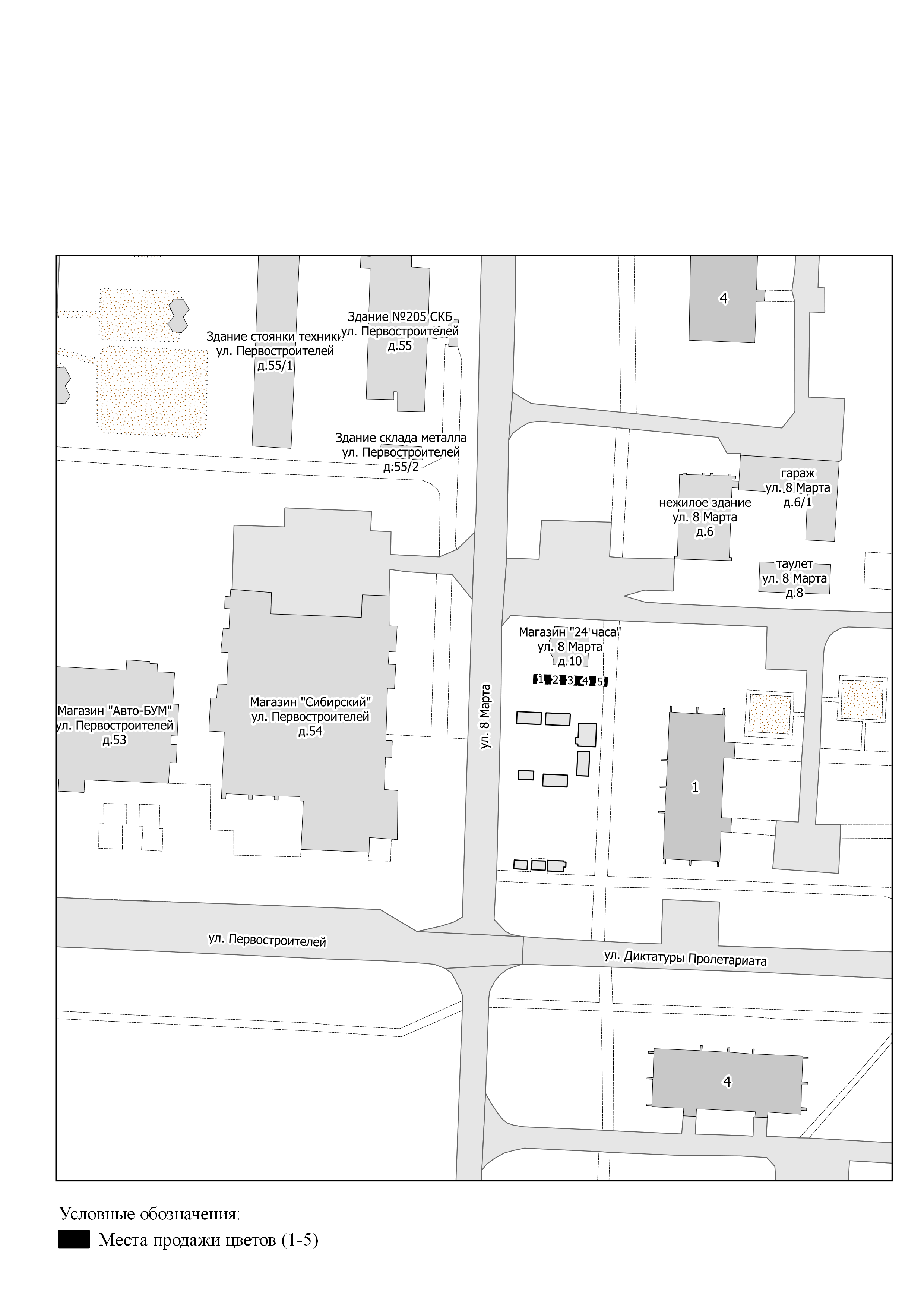 Обозначения:1– 5 торговые местаПриложение № 6к постановлению АдминистрацииЗАТО г. Зеленогорскаот 05.04.2019   № 61-пСхема размещения торговых мест для продажи товаров на специализированной ярмарке цветов к «Родительскому дню (Радоница)» на территории нового кладбища, ул. Вторая промышленная, 3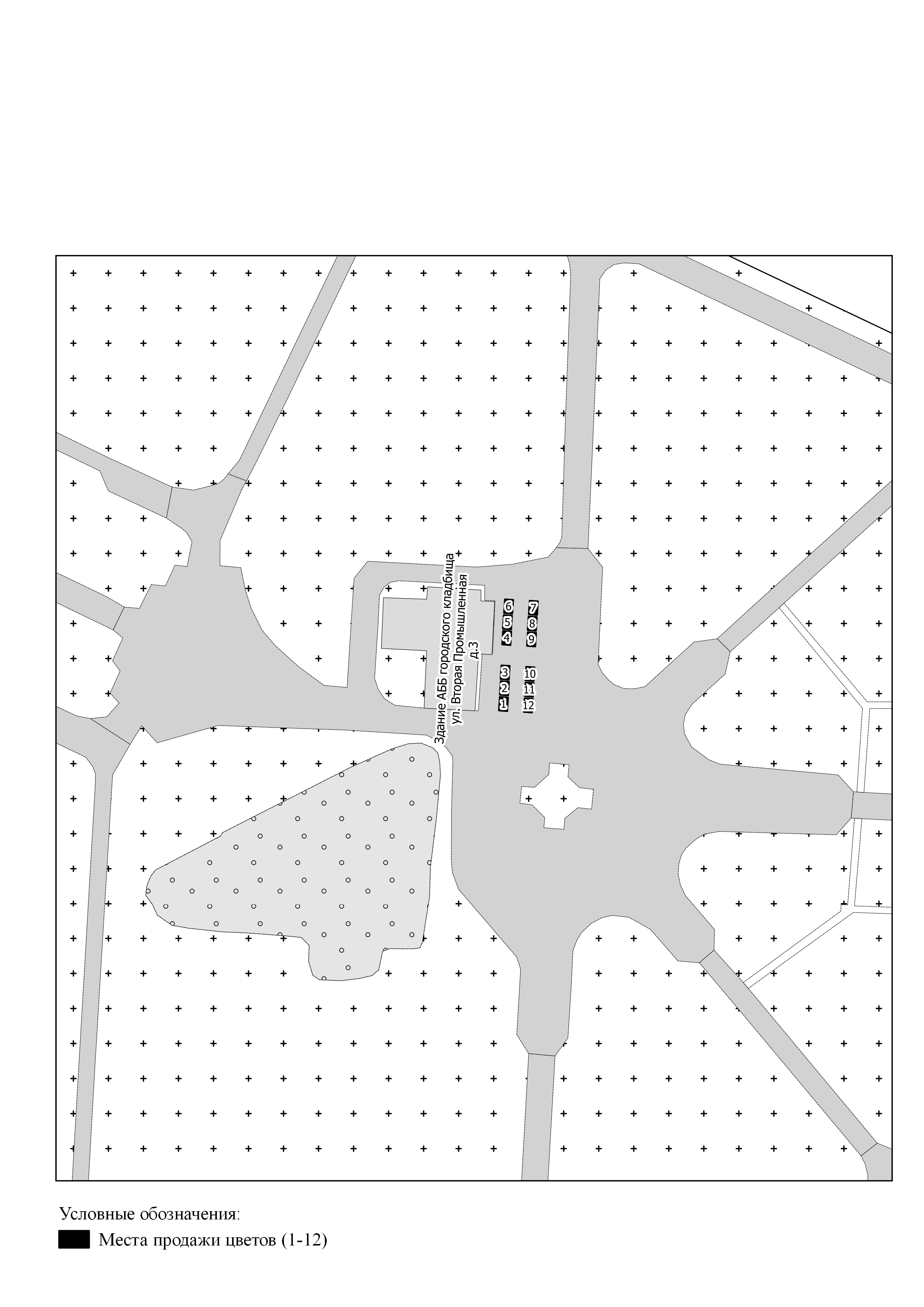 Обозначения:1– 12 торговые местаПриложение № 7к постановлению АдминистрацииЗАТО г. Зеленогорскаот 05.04.2019   № 61-пСхема размещения торговых мест для продажи товаров на специализированной ярмарке цветов к «Родительскому дню (Радоница)» на территории старого кладбища, ул. Карьерная (центральный вход)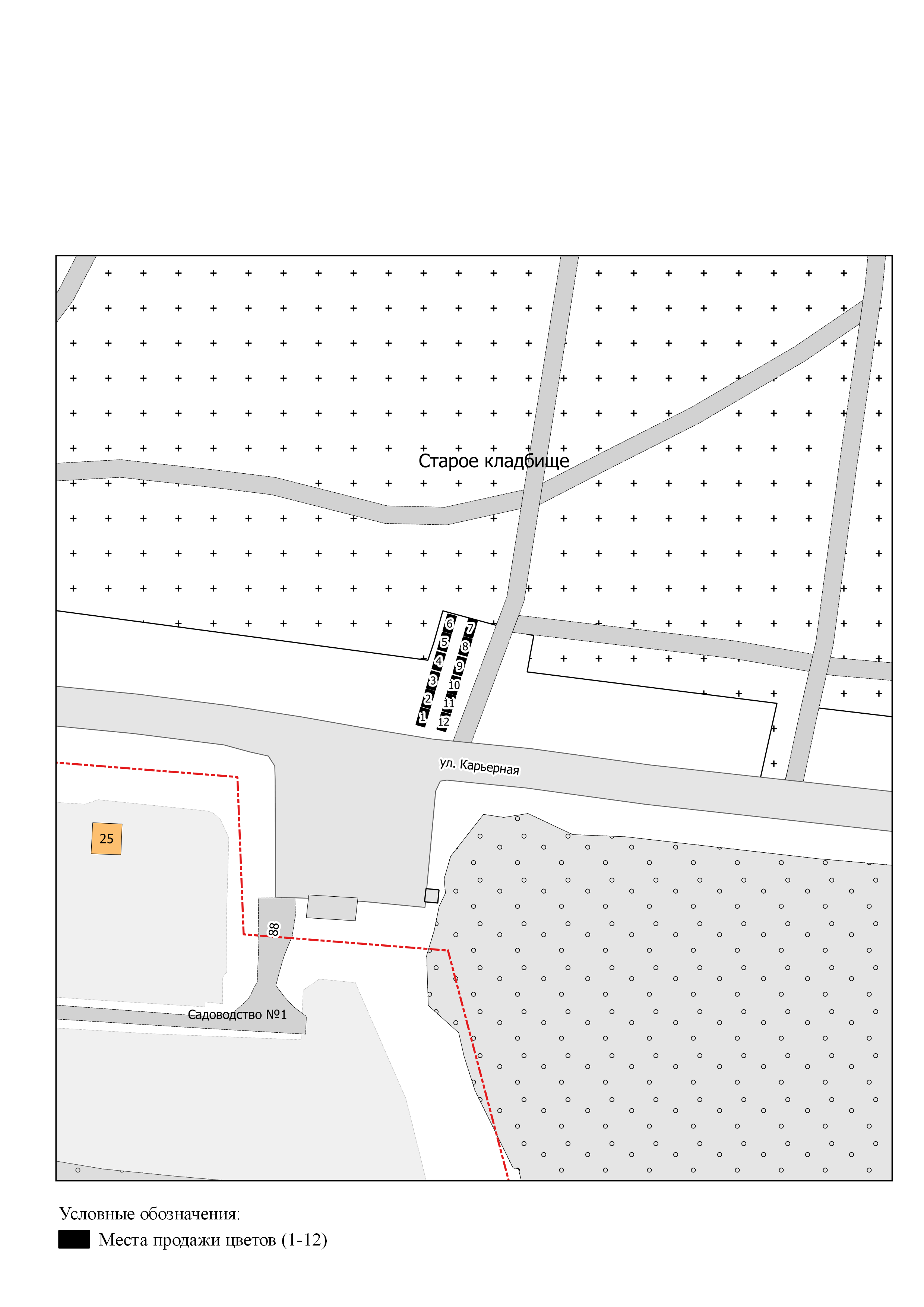 Обозначения:1– 12 торговые местаПриложение № 8к постановлению АдминистрацииЗАТО г. Зеленогорскаот 05.04.2019   № 61-пСхема размещения торговых мест для продажи товаров на специализированной ярмарке цветов к «Родительскому дню (Радоница)» на территории старого кладбища, ул. Карьерная (западный вход)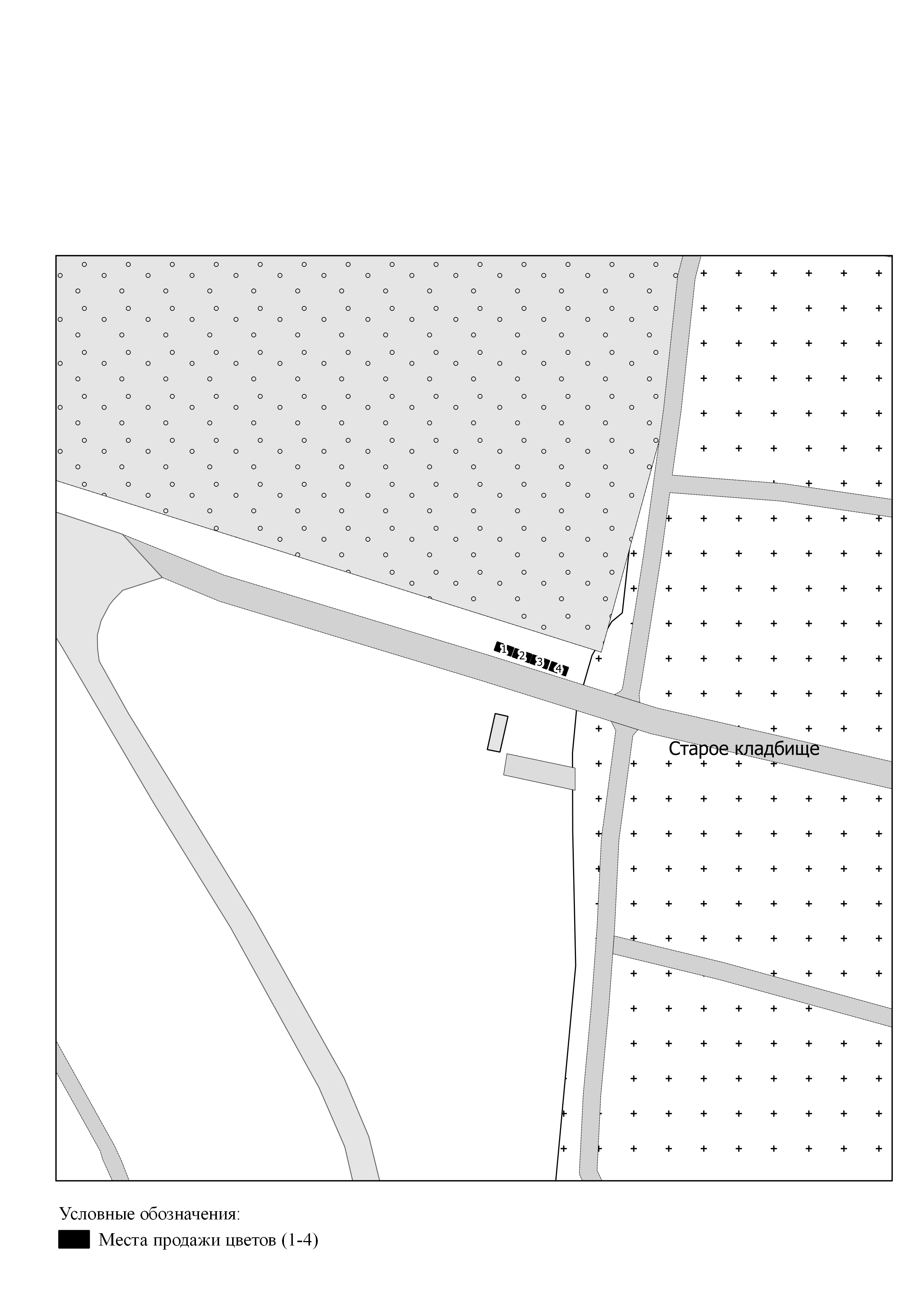 Обозначения:1– 4 торговые места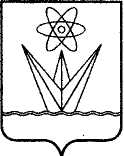 АДМИНИСТРАЦИЯЗАКРЫТОГО АДМИНИСТРАТИВНО – ТЕРРИТОРИАЛЬНОГО ОБРАЗОВАНИЯ ГОРОДА ЗЕЛЕНОГОРСКА КРАСНОЯРСКОГО КРАЯП О С Т А Н О В Л Е Н И ЕАДМИНИСТРАЦИЯЗАКРЫТОГО АДМИНИСТРАТИВНО – ТЕРРИТОРИАЛЬНОГО ОБРАЗОВАНИЯ ГОРОДА ЗЕЛЕНОГОРСКА КРАСНОЯРСКОГО КРАЯП О С Т А Н О В Л Е Н И ЕАДМИНИСТРАЦИЯЗАКРЫТОГО АДМИНИСТРАТИВНО – ТЕРРИТОРИАЛЬНОГО ОБРАЗОВАНИЯ ГОРОДА ЗЕЛЕНОГОРСКА КРАСНОЯРСКОГО КРАЯП О С Т А Н О В Л Е Н И ЕАДМИНИСТРАЦИЯЗАКРЫТОГО АДМИНИСТРАТИВНО – ТЕРРИТОРИАЛЬНОГО ОБРАЗОВАНИЯ ГОРОДА ЗЕЛЕНОГОРСКА КРАСНОЯРСКОГО КРАЯП О С Т А Н О В Л Е Н И ЕАДМИНИСТРАЦИЯЗАКРЫТОГО АДМИНИСТРАТИВНО – ТЕРРИТОРИАЛЬНОГО ОБРАЗОВАНИЯ ГОРОДА ЗЕЛЕНОГОРСКА КРАСНОЯРСКОГО КРАЯП О С Т А Н О В Л Е Н И ЕАДМИНИСТРАЦИЯЗАКРЫТОГО АДМИНИСТРАТИВНО – ТЕРРИТОРИАЛЬНОГО ОБРАЗОВАНИЯ ГОРОДА ЗЕЛЕНОГОРСКА КРАСНОЯРСКОГО КРАЯП О С Т А Н О В Л Е Н И Е05.04.2019г. Зеленогорскг. Зеленогорск№61-п№ п/пНаименование мероприятияСрок исполненияОтветственные исполнители1.Подготовка и направление для публикации в газете «Панорама» и размещения в сети «Интернет» на официальном сайте Администрации ЗАТО г. Зеленогорска (www.zeladmin.ru) информации о проведении специализированной ярмарки цветов к «Родительскому дню (Радоница)» (далее – ярмарка)до 15.04.2019Отдел экономики Администрации ЗАТО г. Зеленогорска2.Организация информирования хозяйствующих субъектов и граждан об организации ярмарки, режиме ее работы17.04.2019Отдел экономики Администрации ЗАТО г. Зеленогорска3.Прием заявлений для участия в ярмарке, регистрация участников ярмаркис 18.04.2019 по 24.04.2019Отдел экономики Администрации ЗАТО г. Зеленогорска4.Выдача уведомлений о регистрации участников ярмарки либо об отказе в выдаче уведомления о регистрации участника ярмаркис 29.04.2019 по 30.04.2019Отдел экономики Администрации ЗАТО г. Зеленогорска5.Организация размещения участников ярмаркис 02.05.2019 по 07.05.2019Отдел экономики Администрации ЗАТО г. Зеленогорска6.Информирование Отдела МВД России по ЗАТО г. Зеленогорск по вопросу обеспечения охраны общественного порядка в местах проведения ярмаркидо 29.04.2019Отдел экономики Администрации ЗАТО г. Зеленогорска7.Организация уборки территории до начала и в период проведения ярмарки, сбора и вывоза мусора в период работы ярмарки с учетом режима работы ярмаркис 30.04.2019 по 07.05.2019Отдел городского хозяйства Администрации ЗАТО г. Зеленогорска, МКУ «Заказчик»Приложение № 1 к Порядку организации специализированной ярмарки цветов к «Родительскому дню (Радоница)» и предоставления мест для продажи товаров на нейЯ(фамилия, имя, отчество субъекта персональных данных или представителя субъекта персональных данных)(фамилия, имя, отчество субъекта персональных данных или представителя субъекта персональных данных)(фамилия, имя, отчество субъекта персональных данных или представителя субъекта персональных данных)(фамилия, имя, отчество субъекта персональных данных или представителя субъекта персональных данных)(фамилия, имя, отчество субъекта персональных данных или представителя субъекта персональных данных)(фамилия, имя, отчество субъекта персональных данных или представителя субъекта персональных данных)(фамилия, имя, отчество субъекта персональных данных или представителя субъекта персональных данных)(фамилия, имя, отчество субъекта персональных данных или представителя субъекта персональных данных)(фамилия, имя, отчество субъекта персональных данных или представителя субъекта персональных данных)(фамилия, имя, отчество субъекта персональных данных или представителя субъекта персональных данных)(фамилия, имя, отчество субъекта персональных данных или представителя субъекта персональных данных)(фамилия, имя, отчество субъекта персональных данных или представителя субъекта персональных данных)(фамилия, имя, отчество субъекта персональных данных или представителя субъекта персональных данных)состоящий (ая) на регистрационном учете по месту жительства (по месту пребывания):состоящий (ая) на регистрационном учете по месту жительства (по месту пребывания):состоящий (ая) на регистрационном учете по месту жительства (по месту пребывания):состоящий (ая) на регистрационном учете по месту жительства (по месту пребывания):состоящий (ая) на регистрационном учете по месту жительства (по месту пребывания):состоящий (ая) на регистрационном учете по месту жительства (по месту пребывания):состоящий (ая) на регистрационном учете по месту жительства (по месту пребывания):состоящий (ая) на регистрационном учете по месту жительства (по месту пребывания):состоящий (ая) на регистрационном учете по месту жительства (по месту пребывания):состоящий (ая) на регистрационном учете по месту жительства (по месту пребывания):состоящий (ая) на регистрационном учете по месту жительства (по месту пребывания):состоящий (ая) на регистрационном учете по месту жительства (по месту пребывания):состоящий (ая) на регистрационном учете по месту жительства (по месту пребывания):состоящий (ая) на регистрационном учете по месту жительства (по месту пребывания):г. Зеленогорск,  ул.  г. Зеленогорск,  ул.  г. Зеленогорск,  ул.  д.кв.                             ,имеющий (ая)имеющий (ая)                                                                                                   ,                                                                                                   ,                                                                                                   ,                                                                                                   ,                                                                                                   ,                                                                                                   ,                                                                                                   ,                                                                                                   ,                                                                                                   ,                                                                                                   ,                                                                                                   ,                                                                                                   ,                                                                                                   ,                                                                                                   ,(вид, серия и номер паспорта гражданина Российской Федерации или документа, заменяющего паспорт гражданина Российской Федерации, сведения о дате выдачи документа и выдавшем его органе)(вид, серия и номер паспорта гражданина Российской Федерации или документа, заменяющего паспорт гражданина Российской Федерации, сведения о дате выдачи документа и выдавшем его органе)(вид, серия и номер паспорта гражданина Российской Федерации или документа, заменяющего паспорт гражданина Российской Федерации, сведения о дате выдачи документа и выдавшем его органе)(вид, серия и номер паспорта гражданина Российской Федерации или документа, заменяющего паспорт гражданина Российской Федерации, сведения о дате выдачи документа и выдавшем его органе)(вид, серия и номер паспорта гражданина Российской Федерации или документа, заменяющего паспорт гражданина Российской Федерации, сведения о дате выдачи документа и выдавшем его органе)(вид, серия и номер паспорта гражданина Российской Федерации или документа, заменяющего паспорт гражданина Российской Федерации, сведения о дате выдачи документа и выдавшем его органе)(вид, серия и номер паспорта гражданина Российской Федерации или документа, заменяющего паспорт гражданина Российской Федерации, сведения о дате выдачи документа и выдавшем его органе)(вид, серия и номер паспорта гражданина Российской Федерации или документа, заменяющего паспорт гражданина Российской Федерации, сведения о дате выдачи документа и выдавшем его органе)(вид, серия и номер паспорта гражданина Российской Федерации или документа, заменяющего паспорт гражданина Российской Федерации, сведения о дате выдачи документа и выдавшем его органе)(вид, серия и номер паспорта гражданина Российской Федерации или документа, заменяющего паспорт гражданина Российской Федерации, сведения о дате выдачи документа и выдавшем его органе)(вид, серия и номер паспорта гражданина Российской Федерации или документа, заменяющего паспорт гражданина Российской Федерации, сведения о дате выдачи документа и выдавшем его органе)(вид, серия и номер паспорта гражданина Российской Федерации или документа, заменяющего паспорт гражданина Российской Федерации, сведения о дате выдачи документа и выдавшем его органе)(вид, серия и номер паспорта гражданина Российской Федерации или документа, заменяющего паспорт гражданина Российской Федерации, сведения о дате выдачи документа и выдавшем его органе)(вид, серия и номер паспорта гражданина Российской Федерации или документа, заменяющего паспорт гражданина Российской Федерации, сведения о дате выдачи документа и выдавшем его органе)Даю свое согласие оператору персональных данных:Даю свое согласие оператору персональных данных:Даю свое согласие оператору персональных данных:Даю свое согласие оператору персональных данных:Даю свое согласие оператору персональных данных:Даю свое согласие оператору персональных данных:Даю свое согласие оператору персональных данных:Даю свое согласие оператору персональных данных:Даю свое согласие оператору персональных данных:Даю свое согласие оператору персональных данных:Администрации ЗАТО г. Зеленогорска, г. Зеленогорск, ул. Мира, 15Администрации ЗАТО г. Зеленогорска, г. Зеленогорск, ул. Мира, 15Администрации ЗАТО г. Зеленогорска, г. Зеленогорск, ул. Мира, 15Администрации ЗАТО г. Зеленогорска, г. Зеленогорск, ул. Мира, 15Администрации ЗАТО г. Зеленогорска, г. Зеленогорск, ул. Мира, 15Администрации ЗАТО г. Зеленогорска, г. Зеленогорск, ул. Мира, 15Администрации ЗАТО г. Зеленогорска, г. Зеленогорск, ул. Мира, 15Администрации ЗАТО г. Зеленогорска, г. Зеленогорск, ул. Мира, 15Администрации ЗАТО г. Зеленогорска, г. Зеленогорск, ул. Мира, 15Администрации ЗАТО г. Зеленогорска, г. Зеленогорск, ул. Мира, 15Администрации ЗАТО г. Зеленогорска, г. Зеленогорск, ул. Мира, 15Администрации ЗАТО г. Зеленогорска, г. Зеленогорск, ул. Мира, 15Администрации ЗАТО г. Зеленогорска, г. Зеленогорск, ул. Мира, 15Администрации ЗАТО г. Зеленогорска, г. Зеленогорск, ул. Мира, 15(наименование и юридический адрес оператора, получающего согласие субъекта персональных данных)(наименование и юридический адрес оператора, получающего согласие субъекта персональных данных)(наименование и юридический адрес оператора, получающего согласие субъекта персональных данных)(наименование и юридический адрес оператора, получающего согласие субъекта персональных данных)(наименование и юридический адрес оператора, получающего согласие субъекта персональных данных)(наименование и юридический адрес оператора, получающего согласие субъекта персональных данных)(наименование и юридический адрес оператора, получающего согласие субъекта персональных данных)(наименование и юридический адрес оператора, получающего согласие субъекта персональных данных)(наименование и юридический адрес оператора, получающего согласие субъекта персональных данных)(наименование и юридический адрес оператора, получающего согласие субъекта персональных данных)(наименование и юридический адрес оператора, получающего согласие субъекта персональных данных)(наименование и юридический адрес оператора, получающего согласие субъекта персональных данных)(наименование и юридический адрес оператора, получающего согласие субъекта персональных данных)(наименование и юридический адрес оператора, получающего согласие субъекта персональных данных)осуществлять в целях: осуществлять в целях: осуществлять в целях: осуществлять в целях: участия в специализированной ярмарке цветов  участия в специализированной ярмарке цветов  участия в специализированной ярмарке цветов  участия в специализированной ярмарке цветов  участия в специализированной ярмарке цветов  участия в специализированной ярмарке цветов  участия в специализированной ярмарке цветов  участия в специализированной ярмарке цветов  участия в специализированной ярмарке цветов  участия в специализированной ярмарке цветов  к «Родительскому дню (Радоница)»к «Родительскому дню (Радоница)»к «Родительскому дню (Радоница)»к «Родительскому дню (Радоница)»к «Родительскому дню (Радоница)»к «Родительскому дню (Радоница)»к «Родительскому дню (Радоница)»к «Родительскому дню (Радоница)»к «Родительскому дню (Радоница)»к «Родительскому дню (Радоница)»к «Родительскому дню (Радоница)»к «Родительскому дню (Радоница)»к «Родительскому дню (Радоница)»к «Родительскому дню (Радоница)»обработку моих персональных данных:обработку моих персональных данных:обработку моих персональных данных:обработку моих персональных данных:обработку моих персональных данных:обработку моих персональных данных:фамилия, имя, отчество, данные паспорта фамилия, имя, отчество, данные паспорта фамилия, имя, отчество, данные паспорта фамилия, имя, отчество, данные паспорта фамилия, имя, отчество, данные паспорта фамилия, имя, отчество, данные паспорта фамилия, имя, отчество, данные паспорта фамилия, имя, отчество, данные паспорта гражданина Российской Федерации или документа, заменяющего паспортгражданина Российской Федерации или документа, заменяющего паспортгражданина Российской Федерации или документа, заменяющего паспортгражданина Российской Федерации или документа, заменяющего паспортгражданина Российской Федерации или документа, заменяющего паспортгражданина Российской Федерации или документа, заменяющего паспортгражданина Российской Федерации или документа, заменяющего паспортгражданина Российской Федерации или документа, заменяющего паспортгражданина Российской Федерации или документа, заменяющего паспортгражданина Российской Федерации или документа, заменяющего паспортгражданина Российской Федерации или документа, заменяющего паспортгражданина Российской Федерации или документа, заменяющего паспортгражданина Российской Федерации или документа, заменяющего паспортгражданина Российской Федерации или документа, заменяющего паспортгражданина Российской Федерации, серия, номер, наименование органа,гражданина Российской Федерации, серия, номер, наименование органа,гражданина Российской Федерации, серия, номер, наименование органа,гражданина Российской Федерации, серия, номер, наименование органа,гражданина Российской Федерации, серия, номер, наименование органа,гражданина Российской Федерации, серия, номер, наименование органа,гражданина Российской Федерации, серия, номер, наименование органа,гражданина Российской Федерации, серия, номер, наименование органа,гражданина Российской Федерации, серия, номер, наименование органа,гражданина Российской Федерации, серия, номер, наименование органа,гражданина Российской Федерации, серия, номер, наименование органа,гражданина Российской Федерации, серия, номер, наименование органа,гражданина Российской Федерации, серия, номер, наименование органа,гражданина Российской Федерации, серия, номер, наименование органа,выдавшего документ, дата выдачи, адрес регистрации по месту жительствавыдавшего документ, дата выдачи, адрес регистрации по месту жительствавыдавшего документ, дата выдачи, адрес регистрации по месту жительствавыдавшего документ, дата выдачи, адрес регистрации по месту жительствавыдавшего документ, дата выдачи, адрес регистрации по месту жительствавыдавшего документ, дата выдачи, адрес регистрации по месту жительствавыдавшего документ, дата выдачи, адрес регистрации по месту жительствавыдавшего документ, дата выдачи, адрес регистрации по месту жительствавыдавшего документ, дата выдачи, адрес регистрации по месту жительствавыдавшего документ, дата выдачи, адрес регистрации по месту жительствавыдавшего документ, дата выдачи, адрес регистрации по месту жительствавыдавшего документ, дата выдачи, адрес регистрации по месту жительствавыдавшего документ, дата выдачи, адрес регистрации по месту жительствавыдавшего документ, дата выдачи, адрес регистрации по месту жительства (по месту пребывания), номер телефона (по месту пребывания), номер телефона (по месту пребывания), номер телефона (по месту пребывания), номер телефона (по месту пребывания), номер телефона (по месту пребывания), номер телефона (по месту пребывания), номер телефона (по месту пребывания), номер телефона (по месту пребывания), номер телефона (по месту пребывания), номер телефона (по месту пребывания), номер телефона (по месту пребывания), номер телефона (по месту пребывания), номер телефона (по месту пребывания), номер телефона(указывается перечень персональных данных, на обработку которых дается настоящее согласие)(указывается перечень персональных данных, на обработку которых дается настоящее согласие)(указывается перечень персональных данных, на обработку которых дается настоящее согласие)(указывается перечень персональных данных, на обработку которых дается настоящее согласие)(указывается перечень персональных данных, на обработку которых дается настоящее согласие)(указывается перечень персональных данных, на обработку которых дается настоящее согласие)(указывается перечень персональных данных, на обработку которых дается настоящее согласие)(указывается перечень персональных данных, на обработку которых дается настоящее согласие)(указывается перечень персональных данных, на обработку которых дается настоящее согласие)(указывается перечень персональных данных, на обработку которых дается настоящее согласие)(указывается перечень персональных данных, на обработку которых дается настоящее согласие)(указывается перечень персональных данных, на обработку которых дается настоящее согласие)(указывается перечень персональных данных, на обработку которых дается настоящее согласие)(указывается перечень персональных данных, на обработку которых дается настоящее согласие)с указанными персональными данными разрешаю совершать следующие действия:                                                                         с указанными персональными данными разрешаю совершать следующие действия:                                                                         с указанными персональными данными разрешаю совершать следующие действия:                                                                         с указанными персональными данными разрешаю совершать следующие действия:                                                                         с указанными персональными данными разрешаю совершать следующие действия:                                                                         с указанными персональными данными разрешаю совершать следующие действия:                                                                         с указанными персональными данными разрешаю совершать следующие действия:                                                                         с указанными персональными данными разрешаю совершать следующие действия:                                                                         с указанными персональными данными разрешаю совершать следующие действия:                                                                         с указанными персональными данными разрешаю совершать следующие действия:                                                                         с указанными персональными данными разрешаю совершать следующие действия:                                                                         с указанными персональными данными разрешаю совершать следующие действия:                                                                         с указанными персональными данными разрешаю совершать следующие действия:                                                                         с указанными персональными данными разрешаю совершать следующие действия:                                                                         обработка персональных данныхобработка персональных данныхобработка персональных данныхобработка персональных данныхобработка персональных данныхобработка персональных данныхобработка персональных данныхобработка персональных данныхобработка персональных данныхобработка персональных данныхобработка персональных данныхобработка персональных данныхобработка персональных данныхобработка персональных данных	(указывается перечень действий с персональными данными, на совершение которых дается согласие)	(указывается перечень действий с персональными данными, на совершение которых дается согласие)	(указывается перечень действий с персональными данными, на совершение которых дается согласие)	(указывается перечень действий с персональными данными, на совершение которых дается согласие)	(указывается перечень действий с персональными данными, на совершение которых дается согласие)	(указывается перечень действий с персональными данными, на совершение которых дается согласие)	(указывается перечень действий с персональными данными, на совершение которых дается согласие)	(указывается перечень действий с персональными данными, на совершение которых дается согласие)	(указывается перечень действий с персональными данными, на совершение которых дается согласие)	(указывается перечень действий с персональными данными, на совершение которых дается согласие)	(указывается перечень действий с персональными данными, на совершение которых дается согласие)	(указывается перечень действий с персональными данными, на совершение которых дается согласие)	(указывается перечень действий с персональными данными, на совершение которых дается согласие)	(указывается перечень действий с персональными данными, на совершение которых дается согласие)следующими способами:следующими способами:следующими способами:следующими способами:следующими способами:сбор, запись, систематизация, накопление, хранение,сбор, запись, систематизация, накопление, хранение,сбор, запись, систематизация, накопление, хранение,сбор, запись, систематизация, накопление, хранение,сбор, запись, систематизация, накопление, хранение,сбор, запись, систематизация, накопление, хранение,сбор, запись, систематизация, накопление, хранение,сбор, запись, систематизация, накопление, хранение,сбор, запись, систематизация, накопление, хранение,уточнение (обновление, изменение), извлечение, использование, передачауточнение (обновление, изменение), извлечение, использование, передачауточнение (обновление, изменение), извлечение, использование, передачауточнение (обновление, изменение), извлечение, использование, передачауточнение (обновление, изменение), извлечение, использование, передачауточнение (обновление, изменение), извлечение, использование, передачауточнение (обновление, изменение), извлечение, использование, передачауточнение (обновление, изменение), извлечение, использование, передачауточнение (обновление, изменение), извлечение, использование, передачауточнение (обновление, изменение), извлечение, использование, передачауточнение (обновление, изменение), извлечение, использование, передачауточнение (обновление, изменение), извлечение, использование, передачауточнение (обновление, изменение), извлечение, использование, передачауточнение (обновление, изменение), извлечение, использование, передача(распространение, предоставление, доступ)(распространение, предоставление, доступ)(распространение, предоставление, доступ)(распространение, предоставление, доступ)(распространение, предоставление, доступ)(распространение, предоставление, доступ)(распространение, предоставление, доступ)(распространение, предоставление, доступ)(распространение, предоставление, доступ)(распространение, предоставление, доступ)(распространение, предоставление, доступ)(распространение, предоставление, доступ)(распространение, предоставление, доступ)(распространение, предоставление, доступ)(указывается общее описание используемых оператором способов обработки персональных данных, к которым относятся: сбор, запись, систематизация, накопление, хранение, уточнение (обновление, изменение), извлечение, использование, передача (распространение, предоставление, доступ), обезличивание, блокирование, удаление, уничтожение)(указывается общее описание используемых оператором способов обработки персональных данных, к которым относятся: сбор, запись, систематизация, накопление, хранение, уточнение (обновление, изменение), извлечение, использование, передача (распространение, предоставление, доступ), обезличивание, блокирование, удаление, уничтожение)(указывается общее описание используемых оператором способов обработки персональных данных, к которым относятся: сбор, запись, систематизация, накопление, хранение, уточнение (обновление, изменение), извлечение, использование, передача (распространение, предоставление, доступ), обезличивание, блокирование, удаление, уничтожение)(указывается общее описание используемых оператором способов обработки персональных данных, к которым относятся: сбор, запись, систематизация, накопление, хранение, уточнение (обновление, изменение), извлечение, использование, передача (распространение, предоставление, доступ), обезличивание, блокирование, удаление, уничтожение)(указывается общее описание используемых оператором способов обработки персональных данных, к которым относятся: сбор, запись, систематизация, накопление, хранение, уточнение (обновление, изменение), извлечение, использование, передача (распространение, предоставление, доступ), обезличивание, блокирование, удаление, уничтожение)(указывается общее описание используемых оператором способов обработки персональных данных, к которым относятся: сбор, запись, систематизация, накопление, хранение, уточнение (обновление, изменение), извлечение, использование, передача (распространение, предоставление, доступ), обезличивание, блокирование, удаление, уничтожение)(указывается общее описание используемых оператором способов обработки персональных данных, к которым относятся: сбор, запись, систематизация, накопление, хранение, уточнение (обновление, изменение), извлечение, использование, передача (распространение, предоставление, доступ), обезличивание, блокирование, удаление, уничтожение)(указывается общее описание используемых оператором способов обработки персональных данных, к которым относятся: сбор, запись, систематизация, накопление, хранение, уточнение (обновление, изменение), извлечение, использование, передача (распространение, предоставление, доступ), обезличивание, блокирование, удаление, уничтожение)(указывается общее описание используемых оператором способов обработки персональных данных, к которым относятся: сбор, запись, систематизация, накопление, хранение, уточнение (обновление, изменение), извлечение, использование, передача (распространение, предоставление, доступ), обезличивание, блокирование, удаление, уничтожение)(указывается общее описание используемых оператором способов обработки персональных данных, к которым относятся: сбор, запись, систематизация, накопление, хранение, уточнение (обновление, изменение), извлечение, использование, передача (распространение, предоставление, доступ), обезличивание, блокирование, удаление, уничтожение)(указывается общее описание используемых оператором способов обработки персональных данных, к которым относятся: сбор, запись, систематизация, накопление, хранение, уточнение (обновление, изменение), извлечение, использование, передача (распространение, предоставление, доступ), обезличивание, блокирование, удаление, уничтожение)(указывается общее описание используемых оператором способов обработки персональных данных, к которым относятся: сбор, запись, систематизация, накопление, хранение, уточнение (обновление, изменение), извлечение, использование, передача (распространение, предоставление, доступ), обезличивание, блокирование, удаление, уничтожение)(указывается общее описание используемых оператором способов обработки персональных данных, к которым относятся: сбор, запись, систематизация, накопление, хранение, уточнение (обновление, изменение), извлечение, использование, передача (распространение, предоставление, доступ), обезличивание, блокирование, удаление, уничтожение)(указывается общее описание используемых оператором способов обработки персональных данных, к которым относятся: сбор, запись, систематизация, накопление, хранение, уточнение (обновление, изменение), извлечение, использование, передача (распространение, предоставление, доступ), обезличивание, блокирование, удаление, уничтожение)Настоящее  согласие  действует в течение:Настоящее  согласие  действует в течение:Настоящее  согласие  действует в течение:Настоящее  согласие  действует в течение:Настоящее  согласие  действует в течение:Настоящее  согласие  действует в течение:Настоящее  согласие  действует в течение:до дня отзывадо дня отзывадо дня отзывадо дня отзываи может быть отозвано:и может быть отозвано:и может быть отозвано:по моему письменному заявлению.по моему письменному заявлению.по моему письменному заявлению.по моему письменному заявлению.по моему письменному заявлению.по моему письменному заявлению.по моему письменному заявлению.ПРИМЕРНАЯ ФОРМА ЗАЯВЛЕНИЯоб участии в специализированной ярмарке цветов к «Родительскому дню (Радоница)»ЗАЯВЛЕНИЕоб участии в специализированной ярмарке цветов к «Родительскому дню (Радоница)»Прошу зарегистрировать_______________________________________________________ _____________________________________________________________________________(полное наименование юридического лица, фамилия, имя и отчество индивидуального предпринимателя,главы крестьянского (фермерского) хозяйства или физического лица)в качестве участника специализированной ярмарки цветов к «Родительскому дню (Радоница)»:по основному месту в районе улицы_________________________________________ ,по дополнительному месту в районе улицы____________________________________. _______________       ___________________      /    ____________________________________                (дата)                                         ( подпись)                                                               (расшифровка подписи)Главе Администрации ЗАТО г. Зеленогорска А.Я. Эйдемиллеруот _________________________________________________________________________(полное наименование юридического лица, ФИО индивидуального предпринимателя, гражданина)____________________________________________________________________________(ОГРН (для юридического лица), ИНН (для индивидуального предпринимателя), серия, номер, дата выдачи паспорта гражданина Российской Федерации либо иного документа, удостоверяющего личность гражданина (для гражданина))__________________________________________________________________________________________________________________(адрес)Телефоны:Рабочий: +7 (______) _______________;Сотовый: +7 (______) - ______- ____ - ____;ЗАЯВЛЕНИЕГлаве Администрации ЗАТО г. Зеленогорска А.Я. Эйдемиллеруот _________________________________________________________________________(полное наименование юридического лица, ФИО индивидуального предпринимателя, гражданина)____________________________________________________________________________(ОГРН (для юридического лица), ИНН (для индивидуального предпринимателя), серия, номер, дата выдачи паспорта гражданина Российской Федерации либо иного документа, удостоверяющего личность гражданина (для гражданина))__________________________________________________________________________________________________________________(адрес)Телефоны:Рабочий: +7 (______) _______________;Сотовый: +7 (______) - ______- ____ - ____;ЗАЯВЛЕНИЕ   (бланк Администрации      ЗАТО г. Зеленогорска)________________________________        (полное наименование юридического лица, фамилия, имя и          отчество индивидуального предпринимателя, главы          крестьянского (фермерского) хозяйства, физического лица)________________________________       (адрес места нахождения юридического лица, место         жительства    физического лица, индивидуального         предпринимателя или главы крестьянского (фермерского)         хозяйства)